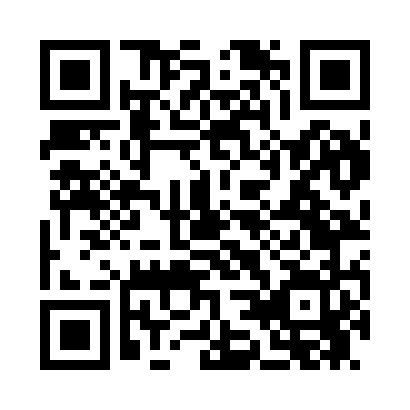 Prayer times for Independence, Missouri, USAMon 1 Jul 2024 - Wed 31 Jul 2024High Latitude Method: Angle Based RulePrayer Calculation Method: Islamic Society of North AmericaAsar Calculation Method: ShafiPrayer times provided by https://www.salahtimes.comDateDayFajrSunriseDhuhrAsrMaghribIsha1Mon4:215:561:225:188:4710:222Tue4:225:561:225:188:4710:213Wed4:235:571:225:188:4710:214Thu4:235:571:225:198:4710:215Fri4:245:581:225:198:4710:206Sat4:255:591:235:198:4610:207Sun4:265:591:235:198:4610:198Mon4:276:001:235:198:4610:199Tue4:286:001:235:198:4510:1810Wed4:296:011:235:198:4510:1711Thu4:296:021:235:198:4510:1712Fri4:306:021:235:198:4410:1613Sat4:316:031:245:198:4410:1514Sun4:326:041:245:198:4310:1415Mon4:336:051:245:198:4210:1316Tue4:356:051:245:198:4210:1317Wed4:366:061:245:198:4110:1218Thu4:376:071:245:198:4110:1119Fri4:386:081:245:198:4010:1020Sat4:396:091:245:198:3910:0921Sun4:406:091:245:188:3910:0822Mon4:416:101:245:188:3810:0623Tue4:426:111:245:188:3710:0524Wed4:446:121:245:188:3610:0425Thu4:456:131:245:188:3510:0326Fri4:466:141:245:188:3410:0227Sat4:476:141:245:178:3310:0128Sun4:486:151:245:178:339:5929Mon4:506:161:245:178:329:5830Tue4:516:171:245:178:319:5731Wed4:526:181:245:168:309:55